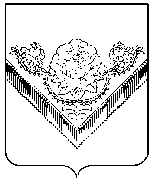 СОВЕТ ДЕПУТАТОВГОРОДСКОГО ОКРУГА ПАВЛОВСКИЙ ПОСАД
 МОСКОВСКОЙ ОБЛАСТИРЕШЕНИЕг. Павловский ПосадОб утверждении Порядка определения структуры Контрольно-счетной палаты городского округа Павловский Посад Московской области     В соответствии  со статьей 38 Федерального закона от 06.10.2003 № 131-ФЗ  "Об общих принципах организации местного самоуправления в Российской Федерации», с частью 5  статьи 5 Федерального закона от 07.02.2011 № 6-ФЗ "Об общих принципах организации и деятельности контрольно-счетных органов субъектов Российской Федерации и муниципальных образований", Положением о Контрольно-счетной палате городского округа Павловский Посад Московской области, утвержденным решением Совета депутатов городского округа Павловский Посад Московской области от 22.10.2021 №558/81, Совет депутатов городского округа Павловский Посад Московской областиРЕШИЛ:1.Утвердить Порядок определения структуры Контрольно-счетной палаты городского округа Павловский Посад Московской области (прилагается).2.Направить решение Главе городского округа Павловский Посад Московской области для подписания, опубликования в газете «Павлово-Посадские известия» и размещения на официальном сайте Администрации городского округа Павловский Посад Московской области в телекоммуникационной сети «Интернет».3. Настоящее решение вступает в силу после его официального опубликования.Председатель Совета депутатов                                   Глава городского округагородского округа Павловский Посад                         Павловский ПосадМосковской области                                                      Московской области _______________ С.С. Буланов                                    ___________________ Д.О. Семенов                                                  «15» июля 2022 г.                                                          «15» июля 2022 г.                                                 М.П.                                                                                 М.П.  Утвержденрешением Совета депутатовгородского округа Павловский ПосадМосковской областиот 15.07.2022 № 662/96ПОРЯДОКОПРЕДЕЛЕНИЯ СТРУКТУРЫ  КОНТРОЛЬНО-СЧЕТНОЙ ПАЛАТЫ ГОРОДСКОГО ОКРУГА ПАВЛОВСКИЙ ПОСАДМОСКОВСКОЙ ОБЛАСТИ1. Порядок определения структуры Контрольно-счетной палаты городского округа Павловский Посад Московской области разработан в соответствии с частью 5 статьи 5 Федерального закона от 07.02.2011 года № 6-ФЗ "Об общих принципах организации и деятельности контрольно-счетных органов субъектов Российской Федерации и муниципальных образований" и регламентирует механизм определения структуры Контрольно-счетной палаты городского округа Павловский Посад Московской области (далее - Контрольно-счетная палата).2. Структура Контрольно-счетной палаты определяется в целях обеспечения организационной и функциональной деятельности Контрольно-счетной палаты с учетом необходимости решения задач по выполнению возложенных законодательством полномочий.3. Структура Контрольно-счетной палаты определяется решением Совета депутатов городского округа Павловский Посад Московской области по представлению Председателя  Контрольно-счетной палаты в пределах установленной штатной численности.           4. Штатная численность Контрольно-счетного палаты определяется решением Совета депутатов городского округа Павловский Посад Московской области по представлению Председателя Контрольно-счетной палаты с учетом необходимости выполнения возложенных законодательством полномочий, обеспечения организационной и функциональной независимости Контрольно-счетной палаты.         5. Структура определяется в схематичном виде с указанием связей подчиненности.         6. Контрольно-счетная палата состоит из Председателя Контрольно-счетной палаты, заместителя Председателя Контрольно-счетной палаты, аудитора Контрольно-счетной палаты и аппарата Контрольно-счетной палаты.         7. В состав аппарата Контрольно-счетной палаты входят работники Контрольно-счетной палаты, замещающие должности муниципальной службы.          8. В состав аппарата Контрольно-счетной палаты могут входить иные штатные работники.        9. При разработке структуры Контрольно-счетной палаты необходимо учитывать:       - приведение организационной структуры в состояние, способствующее наиболее эффективному исполнению возложенных полномочий;- совершенствование систем, форм и методов управления и проведения контрольных и экспертно-аналитических мероприятий.10. Изменения в действующую структуру Контрольно-счетной палаты вносятся решением Совета депутатов городского округа Павловский Посад Московской области по представлению Председателя Контрольно-счетной палаты.15.07.2022№662/96